Committee: North Atlantic Treaty Organization (NATO)  
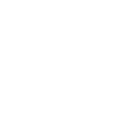 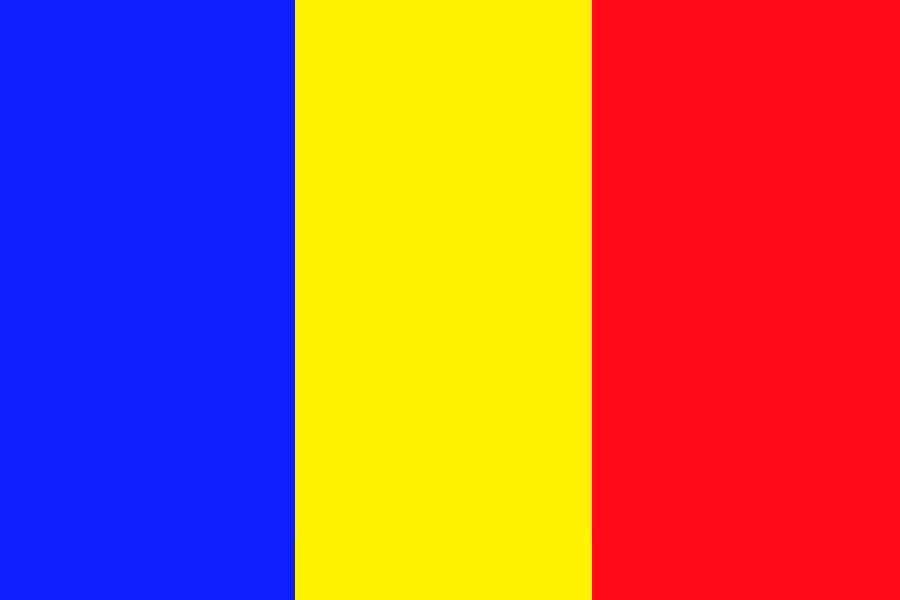 State: Romania 
Agenda: Nato’s Indo-Pacific Involvement With Regard tothe 2022 Strategic Concept 
 
 
 
North Atlantic Treaty Organization (NATO)  is an alliance thatincludes 30 nations. It has 3 core tasks: deterrence and defence, crisiz preventation and management and cooperative security. Our aim is to safeguard allied states’ freedom and safety by all means. Our agenda is a very important topic for the well-being of our alliance.   
 
The term indo-pacific is recent in politics. It started to get used because of the region’s economic development. China is expanding its influence within the region, and they are making alliances along the way. China has a lot of projects constructing, planning or already ongoing plans, one of them being the project of the one belt-one road. This project includes a part where they claim to build “modern silk roads” to the world. One of the “modern silk roads” will go through the indo-pacific sea via sea and this might cause destabilization in the region. Countries like India could lose their free will and even national dignity. This project is clearly something we must talk about. We should not give our main attention to this part of the globe because of the conflicts which are going on in Europe. The conflict In Europe is a more direct threat to member states’ security. However, if we seek to do something about the region, We as NATO,  must seek to improve our already ongoing alliances. That being said, we also must spread our influence across the region.  At this point, NATO shouldn’t try to afford any extra security precautions. But if we let go of this problem without pushing as far as we should, that means we might lose our control in the region. NATO is the only alliance which can make crucial decisions about the region against or in favor of China. China’s aggression acts in the region must be considered troughout the sessions. As Romania, we believe that corperation, dedication and determination are the keys to the solution of our problems. However, we must set our goals right. If we fail on this mission, the negative effects on NATO territories could be irreversible. We are looking forward to participate in the conference and we are sure that we will find solution to all of our problems.
 
 